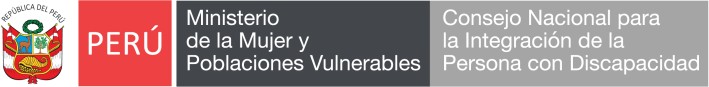 “Año de la unidad, la paz y el desarrollo “FE DE ERRATASPROCESO CAS N° 050-2023-CONADISCONVOCATORIA PARA LA CONTRATACIÓN ADMINISTRATIVA DE SERVICIOS DE UN/A (01) ANALISTA EN GESTIÓN DE LEGAJO PARA LA UNIDAD DE RECURSOS HUMANOSSe comunica al público en general e interesados en el Proceso CAS N° 050-2023-CONADIS, Convocatoria para la Contratación Administrativa de Servicios de un/a (01) Analista en Gestión de Legajo para la Unidad de Recursos Humanos que, por error material, se procede a modificar el apartado II. PERFIL DE PUESTO, donde se hace referencia a los cursos, capacitación, talleres y/o estudios de especialización solicitados, siendo la modificación la siguiente:DONDE DICE:DEBE DECIR:Lima, 14 de septiembre de 2023.UNIDAD DE RECURSOS HUMANOSwww.conadisperu.gob.peAv. Arequipa Nº 375 Santa Beatriz – Lima Teléfono: (511) 6305170Linea Gratuita 0800-00151REQUISITOS (*)DETALLECursos, capacitación, talleres y/o estudios de especializaciónCurso de Gestión pública y/o Recursos Humanos. (mínimo 24 horas).Curso de Administración de legajos y/o selección de persona y/o Expediente y foliación y/o gestión de archivo (mínimo 24 horas).REQUISITOS (*)DETALLECursos, capacitación, talleres y/o estudios de especializaciónCurso de Gestión pública y/o Recursos Humanos. (mínimo 24 horas).Curso de Administración de legajos y/o Expediente y foliación y/o gestión de archivo (mínimo 24 horas).